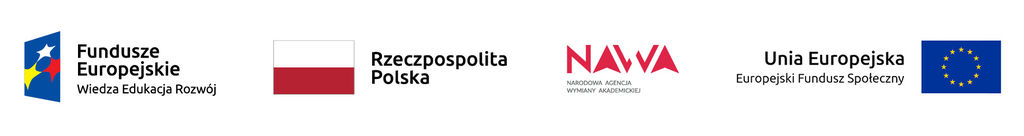 Centrum Obsługi Badań Naukowych zaprasza doktorantów i pracowników akademickich do udziału w Programie PROM - międzynarodowej wymianie dla doktorantów i kadry akademickiej finansowanej przez Narodową Agencję Wymiany Akademickiej.Finansowane będą następujące rodzaje wyjazdów zagranicznych:•    5-dniowe konsultacje naukowe;•    5-dniowe konferencje (udział z wystąpieniem, referatem lub posterem);•    10-dniowe wizyty na badania;•    7-dniowe zagraniczne szkoły letnie lub zimowe;•    20-dniowy wyjazd na badania do kraju spoza OECD.Stypendium pokrywa następujące rodzaje kosztów:1. Koszty podróży, ubezpieczenia zdrowotnego, ubezpieczenia od odpowiedzialności cywilnej, ubezpieczenia wypadkowego, opłat wizowych i kosztów ustanowienia miejsca zamieszkania (w zależności od odległości między miejscem zamieszkania uczestnika a Uniwersytetem Ekonomicznym we Wrocławiu). Zgodnie z Tabelą 1.2. Koszty utrzymania, które można wydać na wyżywienie lub zakwaterowanie (w zależności od liczby dni pobytu). Zgodnie z Tabelą 2.Tabela 1 - Koszty podróży, ubezpieczenie zdrowotne, ubezpieczenie odpowiedzialności cywilnej, ubezpieczenie wypadkowe, opłaty wizowe i koszty ustanowienia miejsca zamieszkaniaTabela 2 - Koszty utrzymaniaI Aplikacja o stypendiumOsoby, które chcą ubiegać się o stypendium są zobowiązane do:1.     uzupełnienia formularza w wersji elektronicznej:•    dla doktorantów: https://goo.gl/forms/x5pEmZuChkYSHl7Q2•    dla pracowników naukowych: https://goo.gl/forms/1bTm8u5XwDnXG7Jp2 2.    złożenia w Centrum Obsługi Badań Naukowych (COBN) kopii dokumentów poświadczającymi osiągnięcia naukowe, w tym kopię pierwszej strony każdej z publikacji wykazanej we wniosku, oświadczenie kierownika o złożeniu grantu oraz kserokopii ważnej legitymacji doktoranckiej (warunek dotyczy tylko doktorantów).Termin nadsyłania zgłoszeń oraz dostarczenia powyższych dokumentów upływa w poniedziałek 10.12.2018 (do godziny 15:00).II    Sposób wyboru kandydatów oraz przekazanie decyzjiDecyzję o przyznaniu stypendium podejmuje Prorektor ds. Nauki, po uzyskaniu rekomendacji od członków Zespołu zarządzającego projektem i Komisji Rektorskiej ds. rozwoju wiedzy i kompetencji naukowo-badawczych.Stypendia przyznawane są na podstawie listy rankingowej, sporządzonej w oparciu o kryteria wskazane w Załączniku nr 1 i 2 do Regulaminu. Pozycja na liście rankingowej zależna jest od sumarycznej liczby punktów uzyskanej przez Uczestnika Projektu.Informacje o przyznaniu lub nieprzyznaniu stypendium zostaną opublikowane na stronie COBN (http://www.ue.wroc.pl/badania/18920/program_prom.html) oraz przesłane do uczestników drogą mailową nie później niż w ciągu 14 dni roboczych od zamknięcia rekrutacji.W przypadku niewykorzystania środków, planowane jest uruchomienie kolejnego naboru. Uczestnikom Projektu, którzy nie uzyskali Stypendium w pierwszym naborze przysługuje prawo złożenia aplikacji w kolejnych naborach.III    Aktywność wymagana od Beneficjenta w przypadku uzyskania stypendiumW przypadku uzyskania stypendium Uczestnik zobowiązany jest do:a. Dostarczenia danych i podpisania umowy.b. Wypełnienia deklaracji uczestnika projektu.c. Dostarczenia dokumentów potwierdzających przyjęcie bądź zakwalifikowanie się do udziału w konsultacjach naukowych, zagranicznej szkoły letniej, konferencji zagranicznej w formie aktywnego uczestnictwa.d. Samodzielnej rezerwacji biletów i hotelu.IV Kwestie formalne związane z zakończeniem wymiany stypendialnej:Po zakończeniu wyjazdu Uczestnik zobowiązany jest do:a. Wypełnienia Ankiety ewaluacyjnej (zawartej w załączniku 6) b. Dostarczenia do COBN certyfikatu poświadczającego udział w danej formie wyjazduc. Dostarczenia do COBN formularza rozliczeniowegoMateriały do pobrania: http://www.ue.wroc.pl/badania/19740/prom_wersja_ze_zwiekszonym_kontrastem.htmlWięcej informacji o Programie PROM można znaleźć na stronie – https://nawa.gov.pl/instytucje/program-promW przypadku jakichkolwiek zachęcamy do kontaktu:cobn@ue.wroc.plProjekt jest finansowany z funduszy Unii Europejskiej, w tym Europejskiego Funduszu Społecznego.Odległość w linii prostej między miejscem zamieszkania uczestnika a miejscem pobytu (w km)Kwota dofinansowaniamniej niż 500PLN 1000,00500 – 999PLN 2 000,001,000 – 2,999PLN 3 000,003,000 – 6,000PLN 4 000,00Więcej niż 6,000PLN 5 000,00 Dni pobytu W przypadku wyjazdu do krajów OECD, a także miast z krajów spoza OECD znajdujących się w pierwszej 50ce raportu MERCERW przypadku pozostałych krajów 5 PLN 4 000,00 PLN 3 000,00 7 PLN 4 840,00 PLN 3520,00 10 PLN 6 100,00 PLN 4 300,00 20 - PLN 6 400,00